APPLICATION FOR 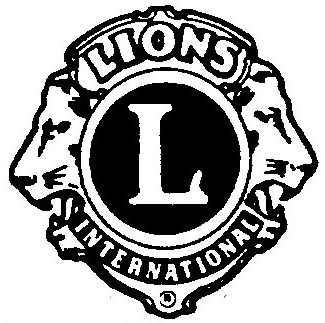 HEARING AID ASSISTANCEName: _____________________________________________ Age: _______ Marital Status: ______________Address: _______________________________________________ Birthdate: ____________ Sex: _________ City / State / Zip: ___________________________________________________________________________ Phone: _____________________ E-Mail: __________________________________ Number in Family: _____ Describe Problems: _________________________________________________________________________ _________________________________________________________________________________________ Have you been seen by an Audiologist or Physician?  Yes _____  No _____Who: ________________________________________________________ When: ______________________Have you applied to another agency for assistance? Yes _____ Date __________   No _____Agency Name (if yes): _______________________________________________________________________ Are you on Medicaid?  Yes _____  No _____List below any income.  This includes SSL, Social Security, Disability, Welfare, Retirement Food Stamps, salary as well as any income from your spouse.Sources of Income								Amount1. __________________________________________________________ $ _________________ wk / mo / yr2. __________________________________________________________ $ _________________ wk / mo / yr 3. __________________________________________________________ $ _________________ wk / mo / yr 4. __________________________________________________________ $ _________________ wk / mo / yrDo you own ________ or rent _______ your home?  Monthly payment: $ ______________________________ Do you own a car ___________ or truck __________?  Year _________  Model: ________________________ Other Assets: ________________________________________________________________________________________________________________________________________________________________________Applicant: Do Not Write Below This LineDate mail to applicant: ________________ Date returned to State Office: ____________ Ck included? ______ Sponsoring Lions Club ______________________________________ Date Approved / Denied ____________Club Sec, address phone: _____________________________________________________________________ __________________________________________________________________________________________ District Chairman: __________________________________________ Date Approved / Denied ___________